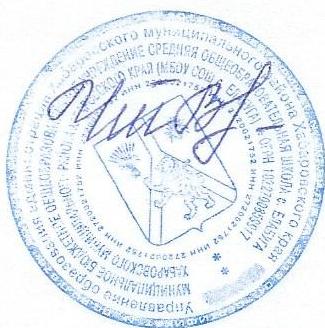 ПОЛОЖЕНИЕ
о текущем контроле успеваемости и промежуточной аттестации  обучающихся1. Общие положения1. Настоящее  положение разработано на основании  Федерального Закона “Об образовании в Российской Федерации”  № 273-ФЗ и   Устава школыи  регламентирует порядок проведения текущего контроля и промежуточной аттестации  учащихся.1.2. Текущий контроль  учащихся систематически осуществляют учителя в соответствии с должностными обязанностями, утвержденными директором школы , трудовым договором, должностными инструкциями. Текущий контроль  успеваемости учащихся предполагает анализ допущенных ошибок и последующую индивидуальную работу над ними.1.3. Текущий контроль успеваемости включает в себя поурочное, тематическое  и четвертное (полугодовое) оценивание результатов   учёбы учащихся.1.4. Ответственность за систематичность и периодичность текущего контролянесут в равной степени учитель и заместители директора по УВР, курирующие уровни общего образования.1.5. Формы, проблемы осуществления текущего контроля успеваемости  учащихся рассматриваются и обсуждаются на заседаниях методических объединений, педагогических и методических советов.1.6.В течение учебного дня для одних и тех же обучающихся может быть проведено не более одной контрольной работы.В течение учебной недели для обучающихся II-IV классов может быть проведено не более трех контрольных работ; для обучающихся V-VIII классов - не более четырех  контрольных работ; для обучающихся IX-XI классов - не более пяти контрольных работ.Ответственность за соблюдение требований настоящего пункта возлагается на заместителей  директора по учебно-воспитательной работе, согласующих  время и место проведения контрольных работ.Оценки за  тематические, четвертные , полугодовые, годовые , административные  контрольные работы , лабораторные и практические работы , сочинения,  выставляются в классный журнал обязательно  каждому учащемуся.1.7.В интересах оперативного управления процессом обучения учителя, помимо контрольных работ, вправе проводить иные работы с целью выявления индивидуальных образовательных достижений обучающихся (проверочные и самостоятельные  работы), в том числе в отношении отдельных обучающихся.Количество, сроки и порядок проведения проверочных работ устанавливаются учителями самостоятельно. Отметки успеваемости, выставленные  учащимся по результатам выполнения проверочных работ, в классный журнал заносятся по усмотрению учителя2. Задачи текущего контроля успеваемости учащихся:2.1. Оценивание промежуточных результатов освоения учащимися образовательной программы в виде отметки в пяти балльном выражении.2.2. Определение уровня освоения учащимися раздела (темы) образовательной программы для перехода к изучению нового раздела учебного материала.2.3. Корректировка учителем темпов изучения образовательной программы в зависимости от качества освоения изученного.3. Функции текущего контроля успеваемости  учащихся:3.1. Анализ соответствия уровня подготовки  учащихся требованиям образовательной программы в соответствии с разработанными критериями оценивания и требованиями к знаниям учебного предмета.3.2. Использование различных видов текущего успеваемости  для установления уровня освоения определенного раздела ( темы) образовательной программы (качества знаний обучающихся):-устные виды контроля (устный ответ на поставленный вопрос; развернутый ответ по заданной теме; устное сообщение по избранной теме, собеседование; декламация стихов, отрывков художественных произведений; чтение текста на русском, иностранном языках, аудирование, стандартизированные устные  работы);-письменные виды контроля (письменное выполнение тренировочных упражнений, лабораторных и практических работ; диктант, изложение, сочинение; самостоятельная работа ,  проверочная работа, контрольная работа , творческая  работа ,  реферат, эссе,тестирование, стартовые диагностические работы на начало учебного года, стандартизированные письменные работы, комплексные диагностические и контрольные работы ).3.3. Использование результатов текущего контроля знаний для систематического анализа ошибок и организации своевременной педагогической помощи учащемуся.3.4.Перечень  работ, контрольного характера , проводимых в течение учебной четверти (полугодия), определяется календарно-тематическим планом, составляемым учителем на основе рабочей программы соответствующего учебного предмета4. Права и ответственность участников образовательного процесса при осуществлении текущего контроля знаний учащихся4.1. Учителя при осуществлении текущего контроля знаний учащихся имеют право:-выбора формы и методики проведения текущего контроля знаний обучающегося;-выбора периодичности осуществления контроля.4.2.  Учащиеся при проведении текущего контроля имеют право на: -аргументированное объявление отметки за устный ответ – до конца учебного занятия, за письменный ответ – после его проверки письменной работы в установленные сроки;-проведение дополнительных индивидуальных занятий по отдельным разделам учебного предмета при неудовлетворительных результатах текущего контроля знаний;-осуществление повторного контроля знаний при получении неудовлетворительной отметки за ответ.4.3. Учитель несёт ответственность за мотивацию выставленной отметки за ответ учащегося.4.4. Учитель обязан планировать опрос обучающихся и фиксировать отметки в журнале на каждом уроке; наполняемость отметок должна быть высокой или средней.4.5. Учитель обязан в случае оценивания знаний обучающегося неудовлетворительной отметкой  опросить его в  последующие 2-4 урока и зафиксировать отметку в журнале. 5. О выставлении текущих отметок5.1. В школе принята следующая система оценивания знаний, умений и навыков учащихся: пятибалльная (минимальный балл - 2, максимальный балл - 5). Учитель, проверяя и оценивая работы (в том числе контрольные), устные ответы учащихся, достигнутые ими навыки и умения, выставляет отметку в классный журнал, дневник учащегося.5.2. В первом классе оценивание успеваемости учащихся по пятибальной шкале не проводится, обозначается оценочной характеристикой «усвоил» или «неусвоил».5.3. Самостоятельные, проверочные работы небольшого объема также оцениваются. Отметки в журнал за эти работы могут  быть выставлены  по усмотрению учителя.5.4. Результаты  контрольных работ по всем предметам во 2 - 9 классах должны быть выставлены к следующему уроку, в 10 - 11 классах разрешается выставление отметок через 2 - 3 урока.5.5. При получении учащимся неудовлетворительной отметки по любому предмету (кроме итоговой контрольной работы и административных срезов  по предмету) по желанию ученика отметка в журнал может быть не выставлена, если ученик обязуется исправить её в течение недели. По истечении сроков  учитель вправе выставить неудовлетворительную отметку в журнал.5.6. В случае пропуска учеником большей части темы по уважительной причине, по его желанию контрольная работа по теме  может  написана в течение недели после того как ученик приступил к занятиям. В этом случае учитель обязан  помочь учащемуся разобраться  с теми вопросами, которые возникли  у ученика после  самостоятельной работы с материалом учебника.5.7. Все виды проверочных работ, которые подразумевают выставление отметок, могут быть проведены лишь в том случае, если больше половины класса разобрались с материалом предыдущего урока. Это учитель обязан выяснить после проверки домашнего задания в начале урока. В противном случае необходимо повторное объяснение материала.5.8. За плохое поведение на уроке отметка не снижается, учитель должен использовать другие методы воздействия на ученика.5.9. Предмет ОРКСЭ в 4 классе оценивается отметкой «4» и «5». По итогам четверти выставляется средний балл. 6. Промежуточная  аттестация.6.1. Промежуточная аттестация является формой контроля успеваемости  учащихся 1-х – 11-х классов, а также важным средством диагностики состояния образовательного процесса и основных результатов учебной деятельности школы  за четверть, полугодие и учебный год. 6.2. Промежуточная аттестация является обязательной для учащихся 1-х – 11-х классов. Она подразделяется на:- аттестацию по итогам учебной четверти , проводимую во 1-х – 9-х классах; 
- аттестацию по итогам полугодия  , проводимую во 10-х – 11-х классах; 
- аттестацию по итогам учебного года  , проводимую во 1-х – 11-х классах.6.3. Успешное прохождение учащимися промежуточной аттестации является основанием для перевода в следующий класс  и допуска учащихся 9-х и 11-х классов к государственной итоговой аттестации.Решения по данным вопросам принимаются педагогическим советом школы. 6.4.Неудовлетворительные  результаты	промежуточной  аттестации   по одному или нескольким предметам , курсам, дисциплинам(модулям) образовательной программы или непрохождение промежуточной аттестации при отсутствии  уважительных причин  признаются академической задолженностью6.6. Образовательная  организация обязана  создать условия учащемуся для ликвидации академической задолженности и обеспечить контроль за своевременностью ее ликвидации.6.8. Для проведения промежуточной аттестации во второй раз МБОУ СОШ с. Елабуга  создается комиссия.6.9.Не допускается взимание платы с учащихся за прохождение промежуточной аттестации.6.10.Учащиеся, не прошедшие промежуточной аттестации по уважительным причинам или имеющие академическую задолженность, переводятся в следующий класс или на следующий курс условно.6.11. Обучающиеся в МКОУ СОШ с. Елабуга   по образовательным программам начального общего, основного общего и среднего общего образования, не ликвидировавшие в установленные сроки академической задолженности с момента ее образования, по усмотрению их родителей (законных представителей) оставляются на повторное обучение, переводятся на обучение по адаптированным образовательным программам в соответствии с рекомендациями психолого-медико-педагогической комиссии либо на обучение по индивидуальному учебному плану.
7.  Порядок проведения промежуточной аттестации7.1. Четвертная аттестация 
7.1.1. Четвертная аттестация учащихся 2-х – 9-х классов осуществляется по текущим отметкам, 1-х классов по оценочным характеристикам , полученным учащимися в течение четверти.7.1.2. Четвертная отметка  по каждому предмету определяется путем вычисления среднего арифметического текущих оценок с последующим округлением до целого числа от 1 до 5.7.1.3. При учебной нагрузке по предмету один  час в неделю количество отметок не менее 3.  При учебной нагрузке более двух часов в неделю количествоотметок  должно быть не менее 6. 7.1.4. Учащимся, пропустившим в течение четверти значительное число занятий по болезни и имеющим по этой причине менее шести текущихотметок , решением педагогического совета предоставляется срок продолжительностью не более одного месяца для самостоятельного изучения пропущенного материала и сдачи по нему зачетов.Данное решение в письменном виде доводится классными руководителями до сведения родителей учащихся, которые несут ответственность за освоение их детьми пропущенного материала.Зачеты по пропущенному материалу принимаются учителем, обучающим данных учащихся по этому предмету.По результатам зачетов и имеющихся текущих отметок  учителем выставляется четвертная оценка, которая утверждается педагогическим советом как результат четвертной аттестации. 7.1.5. Учащиеся, имеющие менее шести текущих отметок  вследствие систематических пропусков занятий без уважительной причины, обязаны сдать зачеты по пропущенному материалу в сроки, установленные учителем.Письменное уведомление о сдаче зачетов с указанием даты их проведения направляется классным руководителем родителям учащегося не позднее, чем за две недели до окончания четверти. При этом ответственность за освоение пропущенного материала и своевременную явку учащегося в школу для сдачи зачета несут его родители. Возможность сдать зачеты учащемуся  предоставляется дважды.По результатам зачетов и имеющихся текущих отметок  учителем выставляется четвертная отметка, которая утверждается педагогическим советом как результат четвертной аттестации.В случае неявки учащегося на зачеты по неуважительной причине ему выставляется в классный журнал оценка «2». 7.1.6. В журнале элективных курсов 9-11 классов класса в течение учебного года также выставляются оценки. Четвертная оценка  в 9 классе и полугодовая оценка в 10-11 классах выставляется при наличии не менее 3 текущих оценок.7.2. Полугодовая аттестация 
7.2.1. Полугодовая промежуточная аттестация учащихся 10х – 11-х классов осуществляется по текущим отметка , полученным учащимися в течение полугодия. 7.2.2. Полугодовая отметка  определяется путем вычисления среднего арифметического текущих оценок с последующим округлением до целого числа от 1 до 5. 7.2.3. Оценка по предмету считается обоснованной при наличии у учащегося в классном журнале не менее пяти  текущихотметок по данному предмету. В противном случае аттестация учащихся осуществляется с выполнением процедуры, указанной в пунктах 7.1.4. и 7.1.5. 7.2.4. Отметка по русскому языку и математике (алгебре) за I полугодие в 10-х – 11-х классах выставляется с учетом результатов полугодовых контрольных работ как средняя между оценкой за  контрольную работу и средним арифметическим текущих оценок. 7.2.5. Полугодовые контрольные работы проводятся в течение последних 15 календарных дней I полугодия по расписанию, утвержденному директором школы, которое вывешивается на доске объявлений не позднее, чем за неделю до начала проведения работ.7.2.6. При неудовлетворительной оценке по полугодовой   контрольной работе учащемуся до окончания полугодия предоставляется возможность повторно выполнить работу с использованием дополнительных вариантов заданий и текстов.В случае неудовлетворительной оценки за повторное выполнение административной контрольной работы учащемуся выставляется за полугодие оценка «2». 
7.3. Годовая аттестация 
7.3.1. Годовая промежуточная аттестация учащихся  2-х – 8-х и 10-х классов проводится, как правило, в период с 10 по 20 мая в виде административных контрольных работ. 7.3.2. К годовой промежуточной аттестации решением педагогического совета школы допускаются учащиеся, успешно освоившие программы обучения по всем предметам учебного плана, а также учащиеся, имеющие не более двух неудовлетворительных годовых отметок во 2-х – 8-х классах и не более одной неудовлетворительной годовой отметки в 10-х классах. 7.3.3. Сроки проведения годовой промежуточной аттестации для учащихся, пропустивших ее по уважительным причинам, а также выезжающих до окончания учебного года в лечебно-оздоровительные учреждения, на олимпиады, спортивные соревнования и т.д. устанавливаются администрацией школы. 7.3.4. Годовая промежуточная аттестация осуществляется в соответствии с расписанием, утверждаемым директором школы. Расписание вывешивается на доске объявлений не позднее, чем за две недели до начала аттестации. 7.3.5. Тексты (задания)  административных контрольных работ для промежуточной аттестации разрабатываются заместителями директора школы или по их поручению ведущими учителями. 7.3.6. Годовая промежуточная аттестация учащихся проводится:- во 2-4 классах  в форме итоговых работ по математике и русскому языку и комплексной работы.5– 8-х классах в форме административных контрольных работ по русскому языку и математике; 
- в 10-х общеобразовательных классах в форме административных контрольных работ по русскому языку  иматематике. 7.3.7. Результаты административных контрольных работ оцениваются по пятибалльной шкале. 7.3.8. Учащийся и его родители (законные представители) имеют право ознакомиться с результатами  письменной работой, и в случае несогласия с выставленной отметкой в 3-дневный срок подать в письменной форме апелляцию на имя директора школы. 7.3.9. Учащиеся, получившие по итогам  годовой  промежуточной аттестации неудовлетворительные отметки, допускаются до окончания учебного года к повторной аттестации по этим предметам. Сроки проведения повторной аттестации определяются приказом директора школы. 7.3.10. Учащиеся 5-х – 8-х  классов, получившие на повторной аттестации не более одной неудовлетворительной отметки, решением педагогического совета  переводятся в следующий класс условно с обязательством ликвидации ими академической задолженности до окончания следующего учебного года. При этом ответственность за ликвидацию учащимися задолженности несут их родители. 7.3.11. Годовая аттестация учащихся 9-х и 11-х классов осуществляется по оценкам, полученным учащимися в течение учебного года, путем вычисления среднего арифметического четвертных оценок в 9-х и полугодовых в11-х классах с последующим округлением до целого числа от 1 до 5. 
7.3.12. Результаты годовой аттестации являются основанием для допуска учащихся 9-х и 11-х классов к государственной  итоговой аттестации. Решением педагогического совета школы к государственной итоговой аттестации допускаются учащиеся 9-х и 11-х классов, успешно освоившие программы обучения по всем предметам учебного плана, а также учащиеся 9-х классов, имеющие не более одной неудовлетворительной годовой оценки. 7.3.13.	В качестве годовой отметки успеваемости обучающимся II-VIII классов выводится:отметка«отлично» (5 баллов), если в течение учебного года обучающемуся были выставлены следующие четвертные отметки: {«5»; «5»; «5»; «5»}, {«5»; «5»; «5»; «4»} или {«5»; «5»; «4»; «4»};отметка«хорошо» (4 балла), если в течение учебного года обучающемуся были выставлены следующие четвертные отметки: {«5»; «5»; «5»; «3»}, {«5»; «5»; «4»; «3»}, {«5»; «5»; «3»; «3»}, {«5»; «4»; «4»; «4»}, {«5»; «4»; «4»; «3»}, {«5»; «4»; «3»; «3»}, {«4»; «4»; «4»; «4»}, {«4»; «4»; «4»; «3»} или {«4»; «4»; «3»; «3»};отметка«удовлетворительно» (3 балла), если в течение учебного года обучающемуся были выставлены следующие четвертные отметки:{«5»; «5»; «5»; «2»}, {«5»; «5»; «4»; «2»}, {«5»; «5»; «3»; «2»}, {«5»; «4»; «3»; «2»}, {«5»; «3»; «3»; «3»}, {«5»; «3»; «3»; «2»}, {«4»; «4»; «4»; «2»}, {«4»; «4»; «3»; «2»} или {«4»; «3»; «3»; «2»};отметка «неудовлетворительно» (2 балла) - во всех остальных случаях (при любом ином сочетании четвертных отметок успеваемости).7.3.15.	В качестве годовой отметки успеваемости обучающимся X класса выводится:отметка «отлично» (5 баллов), если в течение учебного года обучающемуся были выставлены следующие полугодовые отметки: {«5»; «5»} или {«5»; «4»};отметка «хорошо» (4 балла), если в течение учебного года обучающемуся были выставлены следующие полугодовые отметки: {«5»; «3»}, {«4»; «4»} или {«4»; «3»};отметка «удовлетворительно» (3 балла), если в течение учебного года обучающемуся были выставлены следующие полугодовые отметки: {«3»; «3»};отметка «неудовлетворительно» (2 балла) - во всех остальных случаях (при любом ином сочетании полугодовых отметок успеваемости).8. Порядок  подведения итогов промежуточной аттестации и выставления годовых отметок. 8.1. Решение об итоговом балле  годовой промежуточной аттестации учащегося принимается учителем самостоятельно, с учетом результатов промежуточной аттестации, результатов плановых  контрольных, практических, лабораторных  работ, а также текущей успеваемости. 8.2. В случае  затруднений с определением итогового балла учителю рекомендуется обращать внимание на динамику результатов плановых контрольных мероприятий и текущей успеваемости, а также соотношением количества пропусков за период аттестации с состоянием физического, психологического, эмоционального здоровья учащегося. 8.3. В спорных случаях решение об итоговом балле принимается на малом педагогическом  совете с внесением этого решения в протокол педагогического совета. 8.4. Результаты промежуточной аттестации заносятся в классные  журналы в специальную графу, а также в дневники  учащихся. 8.5. В случае неудовлетворительной годовой  промежуточной  аттестации результаты в обязательном порядке доводятся до сведения родителей учащихся.9. Права и ответственность учащегося при аттестации 9.1. Перевод обучающихся осуществляется на основании Закона РФ " Об образовании в Российской Федерации». 9.2. Учащиеся обязаны ликвидировать академическую задолженность. 9.3. В случае неудовлетворительной оценки по итогам аттестации  по предмету  учащиеся, не имеющие  пропусков без уважительной причины, либо не аттестованные по уважительной причине за текущий период имеют право на коррекцию знаний с помощью учителей  и последующую повторную промежуточную  аттестацию не более двух раз в сроки, определяемые МБОУ СОШ с. Елабуга в пределах одного с момента образования академической задолженности. В указанный период  не включается время болезни учащегося. 9.4. В случае  наличия у учащегося значительного количества пропусков без уважительной причины, учащийся также имеет право на повторную годовую промежуточную  аттестацию, согласно п .9.3. Коррекция  знаний по предмету осуществляется учащимся самостоятельно.Рассмотренона Педагогическом Совете Протокол №5 от 22.01.2019 годаУтвержденоДиректор МБОУ СОШ с.Елабуга__________________Чеченихина Т.В.